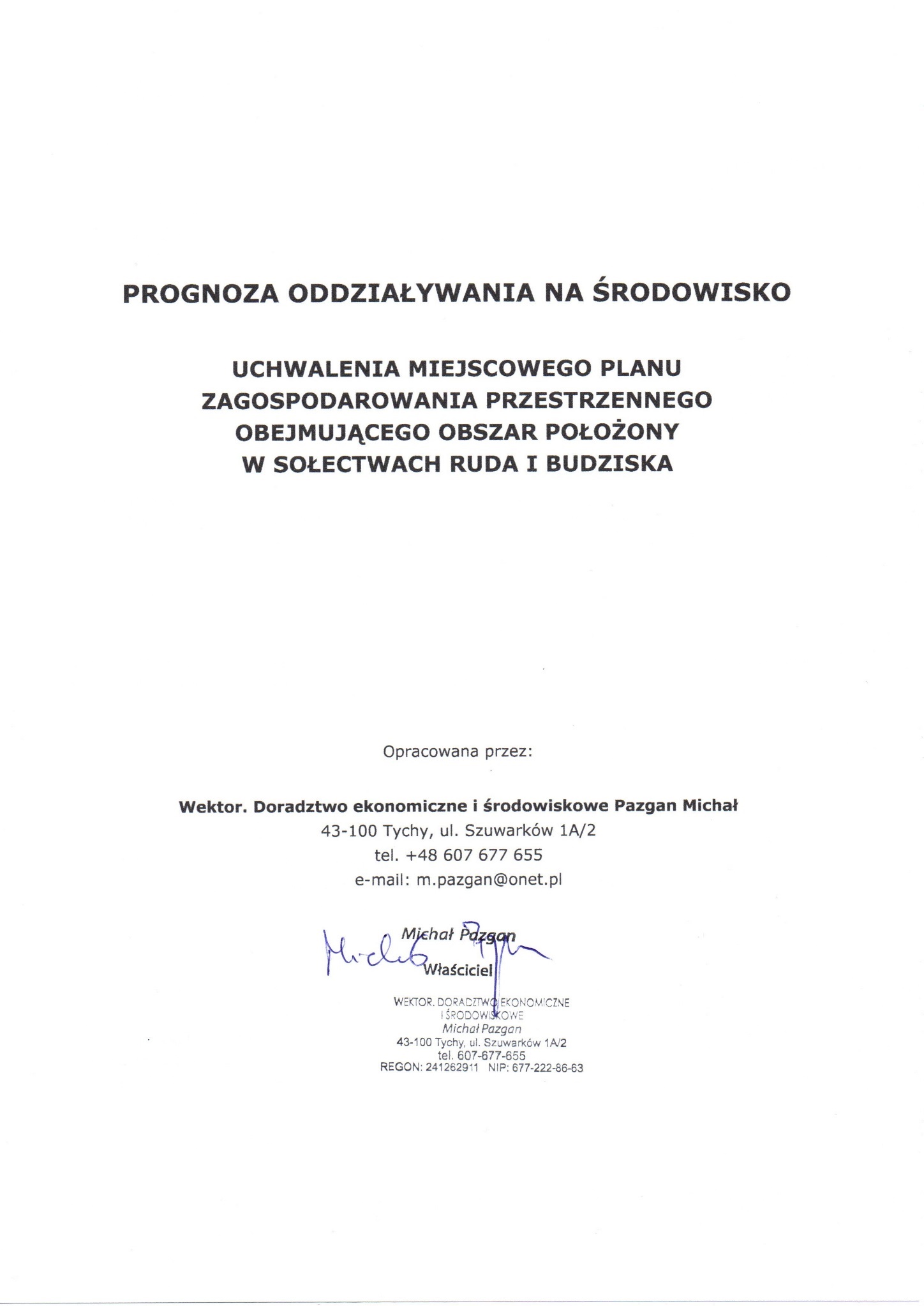 Kuźnia Raciborska, 5 kwietnia 2023 r.SPIS TREŚCI1.	Wstęp	31.1.	Podstawa formalno-prawna opracowania prognozy	31.2.	Cel i zakres prognozy	32.	Informacje o zawartości, głównych celach sporządzanego dokumentu oraz jego powiązaniach z innymi dokumentami	52.1.	Miejscowy plan zagospodarowania przestrzennego obejmujący obszar położony w sołectwach Ruda i Budziska - przeznaczenia	52.2.	Cele planu	72.3.	Powiązania planu z dokumentami	73.	Informacje o metodach zastosowanych przy sporządzaniu prognozy	84.	Opis stanu istniejącego środowiska oraz potencjalne zmiany tego stanu w przypadku braku realizacji projektowanego dokumentu	94.1.	Opis stanu środowiska przyrodniczego zachodniej części Gminy Kuźnia Raciborska	94.2.	Potencjalne zmiany w środowisku przy dotychczasowym użytkowaniu	175.	Cele ochrony środowiska ustanowione na szczeblu międzynarodowym, wspólnotowym i krajowym, istotne z punktu widzenia planu	186.	Przewidywane oddziaływania uchwalenia planu na środowisko	207.	Wpływ zapisów planu na obszary chronione, w tym obszary Natura 2000	268.	Rozwiązania mające na celu zapobieganie, ograniczanie lub kompensację przyrodniczą negatywnych oddziaływań na środowisko	289.	Rozwiązania alternatywne do rozwiązań zawartych w projektowanym dokumencie	2810.	Propozycje dotyczące przewidywanych metod analizy skutków realizacji postanowień projektowanego dokumentu oraz częstotliwości jej przeprowadzania	2911.	Informacje o możliwym transgranicznym oddziaływaniu na środowisko	2912.	Streszczenie	30WstępPodstawa formalno-prawna opracowania prognozyPodstawę formalno-prawną wykonania Prognozy oddziaływania na środowisko miejscowego planu zagospodarowania przestrzennego obejmującego obszar położony w sołectwach Ruda i Budziska stanowią: Ustawa z dnia 27 marca 2003 r. o planowaniu i zagospodarowaniu przestrzennym (tekst jednolity Dz. U. z 2023 r. poz. 977).Ustawa z dnia 3 października 2008 r. o udostępnianiu informacji o środowisku i jego ochronie, udziale społeczeństwa w ochronie środowiska oraz o ocenach oddziaływania na środowisko (tekst jednolity Dz. U. z 2022 r. poz. 1029 ze zm.).Uchwała nr L/397/2022 Rady Miejskiej w Kuźni Raciborskiej z dnia 23 czerwca 2022 roku w sprawie przystąpienia do sporządzenia miejscowego planu zagospodarowania przestrzennego obejmującego obszar położony w sołectwach Ruda i Budziska.Uzgodnienie Regionalnego Dyrektora Ochrony Środowiska w Katowicach z dnia 22 sierpnia 2022 r. o sygnaturze WOOŚ.411.153.2022.AB.Opinia Państwowego Powiatowego Inspektora Sanitarnego w Raciborzu z dnia 8 sierpnia 2022 r. o sygnaturze ONS/ZNS.9022.2.22.2022.Pismo Marszałka Województwa Śląskiego (Geologa Województwa) z dnia 30 sierpnia 2022 r. o sygnaturze OE-RG.7634.197.2022.Pismo Państwowego Gospodarstwa Wodnego Wody Polskie, Regionalnego Zarządu Gospodarki Wodnej w Gliwicach z dnia 17 sierpnia 2022 r. o sygnaturze GL.RPP.610.406.2022.MSZ.Cel i zakres prognozyNiniejsza prognoza oddziaływania na środowisko dotyczy miejscowego planu zagospodarowania przestrzennego obejmującego obszar położony w sołectwach Ruda i Budziska (zwany dalej planem).Celem wykonania Prognozy jest identyfikacja potencjalnych oddziaływań na środowisko będących wynikiem realizacji zamierzeń wynikających z planu oraz ocena ich stopnia, a także określenie czy w należyty sposób został uwzględniony w ocenianym dokumencie interes środowiska przyrodniczego i kulturowego.Plan nie dotyczy typów przedsięwzięć, które zgodnie z rozporządzeniem Rady Ministrów z dnia 10 września 2019 r. w sprawie przedsięwzięć mogących znacząco oddziaływać na środowisko (Dz.U. z 2019 r. poz. 1839) mogą znacząco oddziaływać na środowisko przyrodnicze. Głównym celem planu jest aktualizacja przebiegu granic złoża kruszywa naturalnego „Ruda”. W planie nie przewidziano zmian przeznaczenia terenu w stosunku do stanu istniejącego poza zabudową mieszkaniową jednorodzinną na fragmentach kilku działek o łącznej powierzchni około 1 ha.Plan dotyczy obszaru położonego w Parku Krajobrazowym Cysterskie Kompozycje Krajobrazowe Rud Wielkich.Plan opracowano na podstawie Uchwały Nr L/397/2022 Rady Miejskiej w Kuźni Raciborskiej z dnia 23 czerwca 2022 roku w sprawie przystąpienia do sporządzenia miejscowego planu zagospodarowania przestrzennego obejmującego obszar położony w sołectwach Ruda i Budziska.Niniejsza prognoza została wykonana z uwzględnieniem zakresu określonego w art. 51 ustawy z dnia 3 października 2008 roku o udostępnianiu informacji o środowisku i jego ochronie, udziale społeczeństwa w ochronie środowiska oraz ocenach oddziaływania na środowisko (tekst jednolity Dz.U. z 2022 r. poz. 1029, ze zm.).W szczególności w prognozie przeanalizowano i uwzględniono:cele ochrony Parku Krajobrazowego Cysterskie Kompozycje Krajobrazowe Rud Wielkich,stanowiska chronionych gatunków roślin, zwierząt i grzybów,lokalne ostoje przyrody istotne dla zachowania różnorodności biologicznej, w szczególności: kompleksy leśne, płaty roślinności nieleśnej, zadrzewienia śródpolne oraz zastoiska wodne i inne obiekty ważne dla ochrony płazów,drzewa i grupy drzew predysponowane do objęcia ochroną,funkcjonowanie lokalnych korytarzy ekologicznych,funkcjonowanie korytarzy ekologicznych określonych w dokumencie „Opracowanie ekofizjograficzne do Planu Zagospodarowania Przestrzennego Województwa Śląskiego”, Centrum Dziedzictwa Przyrody Górnego Śląska, Katowice 2015.Informacje o zawartości, głównych celach sporządzanego dokumentu oraz jego powiązaniach z innymi dokumentamiMiejscowy plan zagospodarowania przestrzennego obejmujący obszar położony w sołectwach Ruda i Budziska - przeznaczeniaNa poniższym rysunku przedstawiono obszary objęte planem.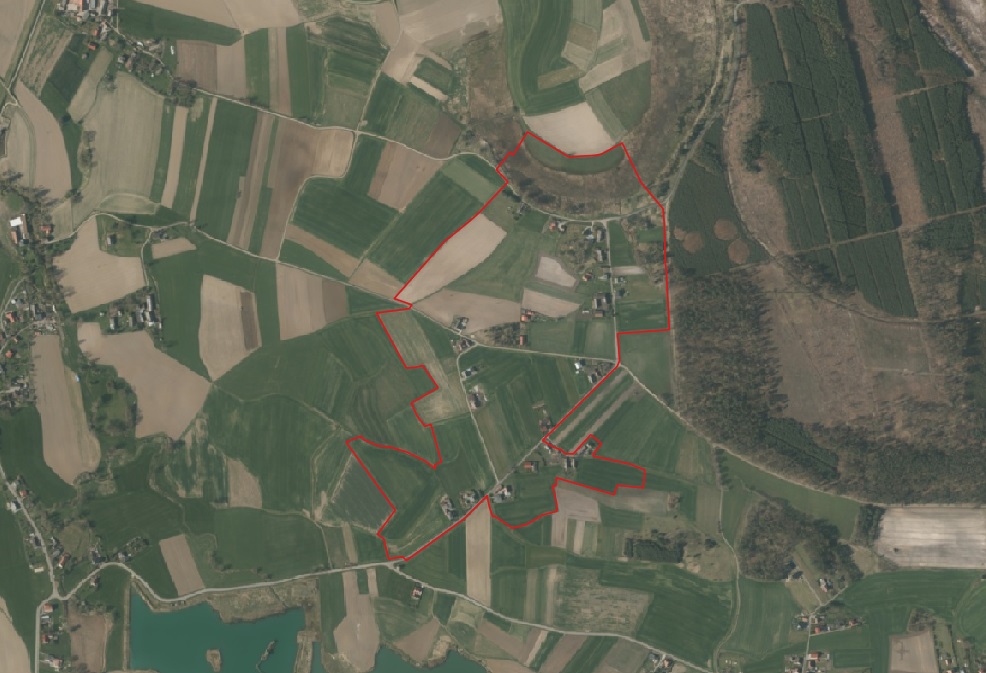 Rysunek 1. Obszar objęty planem na mapie okolicyŹródło: Opracowanie własne na podstawie ortofotomapy z 2021 r. (usługa pobierania, Główny Urząd Geodezji i Kartografii).W planie wskazano tereny wydzielone liniami rozgraniczającymi i oznaczające ich przeznaczenie:MN 	– tereny zabudowy mieszkaniowej jednorodzinnej,KDD 	– teren drogi dojazdowej, KR 	– tereny komunikacji drogowej wewnętrznej,IE 	– teren elektroenergetyki,RN 	– tereny rolnictwa z zakazem zabudowy,L	– teren lasuWydzielono tereny zabudowy mieszkaniowej jednorodzinnej i oznaczono symbolami: 1.1MN, 1.2MN, 4.1MN, 4.2MN, 4.3MN, 4.4MN, 4.5MN, 4.6MN, 4.7MN, 4.8MN, 4.9MN, 4.10MN, 4.11MN, dla których ustalono przeznaczenie: zabudowa mieszkaniowa jednorodzinna oraz przeznaczenie uzupełniające: usługi rzemieślnicze,usługi zdrowia i pomocy społecznej,usługi edukacji,usługi biurowe i administracji,komunikacja drogowa wewnętrzna,infrastruktura techniczna (sieci),zieleń urządzona.Maksymalną wysokość budynków ustalono na 15,00 m, z zastrzeżeniem wysokości budynków garaży, budynków gospodarczych i wiat na maksymalnie 7,00 m.Wydzielono teren drogi dojazdowej i oznaczono symbolem 4.1KDD, dla którego ustalono przeznaczenie: droga dojazdowa oraz przeznaczenie uzupełniające:komunikacja rowerowa,infrastruktura techniczna (sieci) nie związana z prowadzeniem, zabezpieczeniem i obsługą ruchu oraz z potrzebami zarządzania drogą,zieleń urządzona.Wydzielono tereny komunikacji drogowej wewnętrznej i oznaczono symbolami 4.1KR, 4.2KR, 4.3KR, dla których ustalono przeznaczenie: komunikacja drogowa wewnętrzna oraz przeznaczenie uzupełniające:komunikacja pieszo-rowerowa,infrastruktura techniczna (sieci) nie związana z prowadzeniem, zabezpieczeniem i obsługą ruchu oraz z potrzebami zarządzania drogą.Wydzielono teren elektroenergetyki i oznaczono symbolem 4.1IE, dla którego ustalono przeznaczenie: elektroenergetyka (stacja transformatorowa SN/Nn) oraz przeznaczenie uzupełniające:infrastruktura techniczna (sieci),zieleń urządzona.Maksymalną wysokość budynków ustalono na 7,00 m.Wydzielono tereny rolnictwa z zakazem zabudowy i oznaczono symbolami 1.1RN, 4.1RN, 4.2RN, 4.3RN, 4.4RN, 4.5RN, 4.6RN, dla których ustalono przeznaczenie: rolnictwo z zakazem zabudowy oraz przeznaczenie uzupełniające:komunikacja drogowa wewnętrzna,infrastruktura techniczna (sieci),wody powierzchniowe śródlądowe.Wydzielono teren lasu i oznaczono symbolem 4.1L, dla którego ustalono przeznaczenie: las. Zakazano realizacji budynków.W obszarze objętym planem ustalono zakaz realizacji elektrowni wiatrowych.Ze względu na brak występowania problematyki, w planie nie określono:zasad ochrony krajobrazów kulturowych oraz dóbr kultury współczesnej;wymagań wynikających z potrzeb kształtowania przestrzeni publicznych;granic i sposobów zagospodarowania terenów górniczych, granic i sposobów zagospodarowania obszarów szczególnego zagrożenia powodzią,obszarów osuwania się mas ziemnych, krajobrazów priorytetowych określonych w audycie krajobrazowym oraz w planach zagospodarowania przestrzennego województwa,sposobu i terminu tymczasowego zagospodarowania, urządzania i użytkowania terenów.Ustalono strefę obserwacji archeologicznej „OW” o promieniu 20 m, dla której mają zastosowanie przepisy ustawy o ochronie zabytków i opiece nad zabytkami. Strefa ta obejmuje stanowisko archeologiczne o znanej lokalizacji – punkt osadniczy kultury łużyckiej (AZP 99-40/128) nie wpisane do rejestru zabytków województwa śląskiegoCele planuCelem planu jest stworzenie takich warunków zagospodarowania terenów, jakie pozwolą maksymalnie podnieść walory ekonomiczne: wprowadzenie aktualnych granic udokumentowanego złoża kruszyw mineralnych „Ruda” (KN4436) i wyznaczenie terenów dla zabudowy mieszkaniowej z zachowaniem wymogów ładu przestrzennego, wartości środowiska przyrodniczego i kulturowego oraz krajobrazu.Powiązania planu z dokumentami Plan jest zgodny z Planem Zagospodarowania Przestrzennego Województwa Śląskiego.Obszar objęty planem zawiera się w granicach Parku Krajobrazowego „Cysterskie Kompozycje Krajobrazowe Rud Wielkich” oraz jest oddalony od najbliższego:obszaru Natura 2000 SOO „Stawy Łężczok” o co najmniej 5,9 km, rezerwatu przyrody „Łężczok” o co najmniej 5,9 km,Obszaru Chronionego Krajobrazu „Wronin-Maciowakrze” o co najmniej 5,4 km.Ponadto, w obszarach objętych planem brak jest innych form ochrony przyrody.Informacje o metodach zastosowanych przy sporządzaniu prognozyPrognozę do planu wykonano w zakresie jaki wynika z przytoczonego przepisu art. 51 ust. 2 ustawy z dnia 3 października 2008 r. o udostępnianiu informacji o środowisku i jego ochronie, udziale społeczeństwa w ochronie środowiska oraz o ocenach oddziaływania na środowisko (tekst jednolity Dz.U. z 2022 r., poz. 1029 ze zm.), uwzględniając charakter dokumentu i jego zwartość oraz szczegółowość zapisów.Prognoza składa się z dwóch głównych merytorycznych części. W części pierwszej dokonano (na podstawie materiałów i wizji w terenie 12 czerwca 2019 r. w godzinach południowych oraz 31 marca 2023 r. w godzinach popołudniowych) analizy oraz oceny stanu środowiska przyrodniczego sołectw Ruda i Budziska. W części drugiej dokonano oceny wpływu oraz ich skutków w środowisku i krajobrazie wynikających z realizacji przewidzianych działań. W prognozie uwzględniono informacje zawarte w materiałach dokumentacyjnych, studialnych, kartograficznych i monograficznych takich jak: Jankowski W., Świerkosz K. (red.), Korytarz ekologiczny doliny Odry. Stan, funkcjonowanie, zagrożenia. Fundacja IUCN Poland, 1995, Warszawa.Kondracki J., 2000, Geografia regionalna Polski, PWN, Warszawa.Mapa sozologiczna w skali 1: 50 000.Mapa hydrograficzna w skali 1: 50 000.Mapa topograficzna w skali 1: 10 000.Opracowanie ekofizjograficzne do Planu Zagospodarowania Przestrzennego Województwa Śląskiego (CDPGŚ, Katowice 2015).Opracowanie ekofizjograficzne dla Gminy Kuźnia Raciborska, 2019.Plan zagospodarowania przestrzennego woj. śląskiego 2020+, Katowice 2016.Prognozy oddziaływania na środowisko Studium uwarunkowań i kierunków zagospodarowania przestrzennego gminy Kuźnia Raciborska oraz miejscowych planów zagospodarowania przestrzennego z terenu gminy Kuźnia Raciborska.Prognozowanie skutków przyrodniczych planu zagospodarowania przestrzennego. Poradnik metodyczny, 1998, IGPiK, Kraków. Projekt planu.Studium uwarunkowań i kierunków zagospodarowania przestrzennego gminy Kuźnia Raciborska.Uchwała L/397/2022 Rady Miejskiej w Kuźni Raciborskiej z dnia 23 czerwca 2022 roku w sprawie przystąpienia do sporządzenia miejscowego planu zagospodarowania przestrzennego obejmującego obszar położony w sołectwach Ruda i Budziska.Ponadto zostały wykorzystane informacje uzyskane w Głównym Inspektoracie Ochrony Środowiska, Wydziale Monitoringu Środowiska w Katowicach, Urzędzie Miejskim w Kuźni Raciborskiej, Regionalnej Dyrekcji Ochrony Środowiska w Katowicach i Nadleśnictwie Rudy Raciborskie.Opis stanu istniejącego środowiska oraz potencjalne zmiany tego stanu w przypadku braku realizacji projektowanego dokumentuOpis stanu środowiska przyrodniczego zachodniej części Gminy Kuźnia RaciborskaPołożenie gminyGmina Kuźnia Raciborska położona jest w zachodniej części województwa śląskiego i posiada odcinek granicy wspólny z granicą województw śląskiego i opolskiego. Najwyraźniejszą granicą gminy jest płynąca z południa na północ rzeka Odra. Tereny gminy rozciągają się na wschód od niej. Przyrodniczą osią gminy jest prawobrzeżny dopływ Odry, rzeka Ruda. Granice inne niż odrzańska nie maja wyraźnego oparcia w strukturach przyrodniczych, geograficznych, a nawet technicznych. Większość pozostałych granic wyznaczają tylko dukty w jednorodnych kompleksach leśnych.Obszar gminy wynosi około 127 km2 i obejmuje miasto Kuźnia Raciborska oraz sołectwa Rudy, Ruda Kozielska, Jankowice, Budziska, Turze i Siedliska oraz kilka mniejszych przysiółków. W zagospodarowaniu gminy dominują lasy stanowiące aż 75% powierzchni.Gmina położona jest praktycznie w całości w obrębie Kotliny Raciborskiej (318.59) będącej częścią Niziny Śląskiej (318.5). Tylko niewielki fragment, położony na wschód od rzeki Rudy, przy wschodniej granicy gminy, można przypisać do Płaskowyżu Rybnickiego (341.15) będącego częścią Wyżyny Śląskiej (341.1). Miasto jest w całości zlokalizowane w mezoregionie Kotlina Raciborska.Plan dotyczy obszaru zlokalizowanego w zachodniej części gminy Kuźnia Raciborska, w sołectwach Ruda i Budziska.Budowa geologicznaBezpośrednio na karbonie zalegają osady trzeciorzędowe (miocenu) reprezentujące sedymenty płytkich zatok morskich. Są to zwięzłe iły piaszczyste i margliste oraz iłowce z przewarstwieniami margli ilastych i wkładkami węgli brunatnych. Miejscami występuje w nich gips, anhydryt, siarka i sól kamienna. Młodsze serie mioceńskich osadów ilastych zawierają piaski z syderytami. Zalegają one płasko i niezgodnie na erozyjnej, bardzo urozmaiconej morfologicznie powierzchni skał karbonu. W wielu miejscach utwory miocenu ukazują się na powierzchni lub zalegają płytko pod osadami czwartorzędowymi. Występują one m.in. na zboczach doliny Suminy, doliny Rudy i dolin jej dopływów oraz w Czernicy.Rzeźba podłoża podczwartorzędowego jest bardzo urozmaicona, dzięki systemowi głębokich, kopalnych dolin. Najgłębsze z nich, kopalne doliny górnej Rudy i górnej Bierawki, ulokowane są w osiach mioceńskich rowów tektonicznych, pogłębianych najprawdopodobniej podczas czwartorzędowych ruchów neotektonicznych.Na utworach trzeciorzędowych zalegają osady czwartorzędowe różnej genezy – glacjalne, fluwioglacjalne, fluwialne, eoliczne i organogeniczne. Ich miąższość nie przekracza na ogół 20-, większa jest tylko w strefach kopalnych dolin Rudy i Bierawki – pokrywających się z przebiegiem neogeńskich rowów tektonicznych – gdzie osiąga 80–90 m. W ich dnach zachowały się najstarsze aluwia preglacjalne.Plejstocen glacjalny reprezentowany jest przez trzy poziomy glin zwałowych, rozdzielonych w strefach dolin Rudy i Bierawki aluwiami oraz iłami i mułkami zastoiskowymi. Utwory starszych zlodowaceń – południowopolskich – zachowały się jedynie w kopalnych dolinach i są przykryte przez miąższe serie osadów młodszego zlodowacenia – odrzańskiego.Zasadnicze zmiany w budowie geologicznej pokrywy czwartorzędowej wywarło zlodowacenie środkowopolskie – stadiał Odry. Lądolód nasunął się lobem od strony Kotliny Raciborskiej. Wdzierając się w dolinę Rudy dotarł po okolice Żor, północne stoki garbu mikołowskiego i zrębu rydułtowskiego. Lądolód odrzański pozostawił w części zachodniej obszaru pokład piaszczystej gliny morenowej dużej miąższości.Osady holoceńskie to głównie utwory budujące najniższe terasy rzeczne – piaski, mady, namuły organiczne i torfy. Zajmują one szczególnie duże obszary w dnach doliny Rudy i jej głównych dopływów. Kopalne starorzecza widoczne są nie tylko w morfologii terenu, ale i w podcięciach meandrującego koryta Rudy.Ukształtowanie powierzchniTeren zachodniej części Gminy Kuźnia Raciborska wykazuje spadek ku dolinie Odry. Na ujściowym odcinku Rudy w ukształtowaniu nie zaznacza się dolina tej rzeki. Różnica wysokości terenu w granicach zachodniej części Gminy sięga około 11 m. Najwyższy punkt analizowanego terenu znajduje się w Lasach Rudzkich, na północ od Budzisk i przekracza nieznacznie 184 m n.p.m. (jest to wydma). Najniższą wysokość nad poziomem morza notuje się w skrajnie północnej części Gminy, w korycie Odry – 173 m.Nadodrzańska część gminy ma charakter zalewowego, akumulacyjnego dna doliny rzecznej – jest to równina zalewowa. W stanie naturalnym zalewy mają charakter okresowy. Charakterystycznym typem gleb są mady, a formacją roślinną łęgi.Równiny zalewowe i nadzalewowe tworzone były współcześnie (holocen). Starsze równiny terasowe pochodzą z plejstocenu.Tereny poza dolinami są pochodzenia lodowcowego (glacjalne) lub rzeczno-lodowcowego (fluwio-glacjalne) i mają genezę akumulacyjną, zdenudowaną. Szczególną cechą krajobrazu gminy Kuźnia Raciborska jest bardzo dobre zachowanie licznych form polodowcowych, w szczególności rzadkich, bo nietrwałych wydm.Obszar objęty planem jest płaski i położony na wysokości ok. 178-179 m n.p.m., poza skrajnie północną częścią stanowiącą starorzecze Odry (wysokość 175-176 m n.p.m.).Zasoby surowców mineralnychW obszarze objętym planem jest zlokalizowane częściowo złoże „Ruda” (KN 4436) położone między miejscowościami Budziska, Turze i Ruda. Złoże zajmuje powierzchnię 245,4 ha i dotyczy piasku oraz piasku ze żwirem. Miąższość złoża (zgodnie z dokumentacją) wynosi średnio 12,7 m. Zasoby geologiczne piasku zatwierdzone decyzją/ zawiadomieniem nr EK.V.i.4-8513/4/95 wg stanu na dzień 01 stycznia 1994 r. określono na 10 846,69 tys. ton. Z kolei zasoby geologiczne piasku ze żwirem zatwierdzone decyzją/ zawiadomieniem nr EK.V.i.4-8513/4/95 wg stanu na dzień 01 stycznia 1994 r. określono na 36 165,51 tys. ton. Użytkownikiem złoża jest Mixt Sp. z o.o., Chorula ul. Cementowa 1. Marszałek Województwa Śląskiego wyznaczył dla złoża obszar górniczy „Ruda 3” decyzją nr 39/OS/2016 z terminem ważności 31 grudnia 2027 r.HydrogeologiaAnalizowany obszar jest położony w obrębie XIII Przedkarpackiego regionu hydrogeologicznego. Jest to subregion Kędzierzyński XIII1. W obrębie gminy występują dwa piętra wodonośne: czwartorzędu i trzeciorzędu.Piętro wodonośne czwartorzędu charakteryzuje się zróżnicowanymi warunkami hydrogeologicznymi, a w szczególności wodonośnością zależną od miąższości i wykształcenia litologicznego osadów. Wodonośność utworów czwartorzędowych związana jest z piaszczystymi osadami rzecznymi, rzeczno-lodowcowymi oraz piaskami morenowymi. Na znacznej przestrzeni rozpatrywanego obszaru utwory czwartorzędowe tworzą główny poziom wód użytkowych. Dotyczy to zarówno obszarów współczesnych dolin Odry, Bierawki i Rudy, jak i dolin kopalnych, wypełnionych osadami neoplejstoceńskimi i plejstoceńskimi. Miąższość osadów w dolinach kopalnych jest zmienna, w granicach od kilkunastu do ponad stu metrów. Czwartorzędowe poziomy współczesnych dolin rzecznych cechuje stosunkowo niewielkie rozprzestrzenienie. Poziom wodonośny doliny Odry stanowią piaszczysto-żwirowe aluwia holoceńskie oraz żwiry związane ze zlodowaceniem bałtyckim i jest rozpoznany licznymi studniami. Poziom ten jest ciągły i w obrębie całej doliny, przeważnie o zwierciadle swobodnym. Zwierciadło wody występuje płytko, zazwyczaj na głębokości około  poniżej powierzchni terenu, przy czym jego położenie jest uzależnione od stanu wody w Odrze. Doliny kopalne rzek są podstawowymi zbiornikami wód użytkowych. W profilu hydrogeologicznym dolin kopalnych występują zazwyczaj dwa poziomy wodonośne oddzielone od siebie glinami zwałowymi. Kopalna dolina Odry jest wypełniona piaszczysto-żwirowymi osadami neoplejstoceńskimi i plejstocenu o zmiennej miąższości, przeważnie w granicach 20-. Dolina kopalna Rudy jest wcięta w utwory sarmatu i częściowo badenu do głębokości 50–120 m i ma zmienną szerokość, w granicach 1-. Dolina jest wypełniona plioceńskimi i plejstoceńskimi piaskami i żwirami oraz gliniastymi utworami morenowymi.Piętro wodonośne trzeciorzędu związane jest z osadami morskimi i lądowymi miocenu, podrzędnie pliocenu. Użytkowy charakter mają wody występujące w utworach sarmatu i podrzędnie pliocenu. Wody z utworów karpatu i badenu nie mają charakteru użytkowego ze względu na podwyższoną mineralizację.W obrębie wymienionych pięter wodonośnych wyodrębniono jeden główny zbiornik wód podziemnych (GZWP) oraz dwa użytkowe poziomy wód podziemnych (UPWP).Pierwszy to GZWP nr 332 Subniecka kędzierzyńsko-głubczycka. Zasilanie zbiornika następuje przez infiltrację opadów atmosferycznych oraz przez dopływ lateralny z poziomów neogeńskich w obrębie kopalnej rynny czwartorzędowej, bądź też z poziomów starszych (triasowych, kredowych, karbońskich) na obrzeżach jednostki czwartorzędowo-neogeńskiej.Jakość wód występujących na obszarze zbiornika to ogólnie wody klasy II i III, wody dobrej i zadowalającej jakości. Wody w utworach czwartorzędowych wykazują niekiedy wysokie stężenia żelaza, dochodzące do 5 mg Fe/dm3, wysoką mętność i podwyższone stężenia manganu (dotyczy to szczególnie rejonu Raciborza). Sporadycznie obserwuje się podwyższone stężenia związków azotu (szczególnie azotanów). Natomiast wody w utworach neogeńskich cechują się podwyższonymi stężeniami amoniaku pochodzenia geogenicznego (do 2,6 mg NH4/dm3) oraz lokalnie podwyższonymi stężeniami związków żelaza i manganu.GZWP nr 332 ma podstawowe znaczenie w zaopatrzeniu w wodę, zarówno aglomeracji miejskich, jak i dużych zakładów przemysłowych zlokalizowanych w dolinie Odry od Raciborza na południu, po Krapkowice na północy. Ocenia się, że z ujęć wody zlokalizowanych na obszarze zbiornika jest zaopatrywane ok. 90% ludności. Jest to zbiornik, którego oszacowane zasoby dyspozycyjne wynoszą 109 890 m3/d.Projektowany obszar ochronny zbiornika, mający na celu utrzymanie dobrego stanu wód podziemnych GZWP nr 332 obejmuje powierzchnię 276,63 km2 i składa się z sześciu odrębnych części. Pozostałej powierzchni zbiornika nie objęto rygorami obowiązującymi na obszarach ochronnych, gdyż jest wystarczająco chroniona przed migracją zanieczyszczeń z powierzchni terenu.Użytkowe poziomy wód podziemnych to:Czwartorzędowy UPWP. Wody z tego zbiornika są ujmowane przez kilkadziesiąt ujęć studziennych. Największe z nich usytuowane są w rejonie Knurowa, Rybnika, Woszczyc, Suminy, Lysek i Kuźni Raciborskiej. Maksymalne wydajności ujęć dochodzą do 150 m3/h, lecz dominują ujęcia o wydajności 10-20 m3/h. Wody tego poziomu oznaczają się na ogół dobrą jakością i z uwagi na stopień ich mineralizacji oraz stopień zanieczyszczenia zaliczane są do klasy Ib i II. Na jakość tych wód istotnie wpływa kontakt z wodami powierzchniowymi (sieć rzeczna), które są silnie zanieczyszczone. Istotny udział w zanieczyszczeniu wód tego poziomu mają także zakwaszone i zanieczyszczone opady atmosferyczne. Trzeciorzędowy UPWP. Swym zasięgiem obejmuje północno-zachodnią część Parku CKKRW (teren gminy Kuźnia Raciborska). Z uwagi na zmienność litologicznego wykształcenia warstw trzeciorzędowych stanowiących poziomy wodonośne tego zbiornika wydajności są na ogół niewielkie, w granicach 10-20 m3/h. Jedynie lokalnie obserwuje się wydajności w granicach 100-120 m3/h. Wody tego poziomu mają zwykle mineralizację powyżej 0,5 mg/dm3, ale jakość obniżoną nawet do II i III klasy czystości z uwagi na podwyższoną zawartość związków żelaza. Obecność tych związków często powoduje kolmatację ujęć studziennych, co skraca ich żywotność. Na obszarze gminy wody z tego poziomu są ujmowane głównie w rejonie Kuźni Raciborskiej.Obszar objęty planem objęty jest zasięgiem GZWP nr 332, ale znajduje się poza projektowanymi obszarami ochronnymi ww. GZWP. Obszar objęty planem jest zlokalizowany w zasięgu jednolitej części wód podziemnych nr 142 (PLGW6000142), dla której wyznaczono cele środowiskowe: utrzymanie dobrego stanu chemicznego oraz utrzymanie dobrego stanu ilościowego. Ocena ryzyka nieosiągnięcia celów środowiskowych – niezagrożona.HydrografiaObszar zachodniej części gminy Kuźnia Raciborska należy w całości do zlewni Odry, na której opiera się zachodnia granica gminy. Najważniejszym ciekiem tej części gminy jest rzeka Odra.Przez zachodnią część gminy przepływa Ruda, która ma długość całkowitą  i powierzchnię zlewni 416,4 km2. Koryto rzeki niemal od samych źródeł jest zabudowane hydrotechnicznie. Cieki wraz z mniejszymi dopływami budują, szczególnie na obszarach leśnych, bardzo dobrze rozwiniętą sieć rzeczną i ze względu na swoje bogactwo same w sobie stanowią niebagatelną wartość przyrodniczą.„Nowym”, dużym dopływem Rudy jest rzeka Sumina. Pierwotnie uchodziła ona do Odry w miejscowości Turze. W wyniku prac hydrotechnicznych regulujących sytuację wodną w ujściu Rudy i Suminy, Rudę przerzucono w koryto Suminy, ujście Suminy przesunięto na wschód i wprowadzono ją do Rudy dawną, krótką odnogą. Wody Białego Potoku przeprowadzono syfonem pod Suminą, a dalej zamkniętym, podziemnym rurociągiem oraz otwartym kanałem o długości  aż do ujścia do Odry.Przepływy Rudy są wyrównane, bowiem średnie niskie przepływy stanowią około 60-70% przepływów średnich, a przepływy średnie maksymalne stanowią około 200-300% przepływów średnich. Charakter odpływu Rudy i Suminy dobrze charakteryzują wahania sezonowe oraz wahania przypadkowe odpływu.Ruda charakteryzuje się śnieżno-deszczowym reżimem zasilania, z niewielką przewagą odpływu w półroczu zimowym (58-60%). Charakter przepływów rzeki Rudy mimo lokalizacji w jej dolinie dużego zbiornika wodnego o powierzchni  i pojemności 23,5 mln m3 nie uległ istotnym zmianom. Decyduje o tym charakter zbiornika, którego wody wykorzystywane są do celów chłodniczych w elektrowni „Rybnik”. Forsowana rezerwa powodziowa zbiornika wynosi zaledwie 1,35 mln m3 i w czasie katastrofalnych powodzi takich jak w lipcu 1997 roku nie redukuje fali wezbrania.W zachodniej części gminy nie występują zbiorniki wodne. Nieliczne są tereny podmokłe na obszarach starorzeczy Odry tak, jak w skrajnie północnej części obszaru objętego planem.Obszar objęty planem jest zlokalizowany w zasięgu dwóch jednolitych części wód powierzchniowych:nr PLRW600019117159 (Odra od wypływu ze zb. Polder Buków do Kanału Gliwickiego), dla której wyznaczono cele środowiskowe: osiągnięcie dobrego potencjału ekologicznego i osiągnięcie dobrego stanu chemicznego. Ocena ryzyka nieosiągnięcia celów środowiskowych – zagrożona,nr PLRW60002311574 (Pogonica), dla której wyznaczono cele środowiskowe: osiągnięcie dobrego stanu ekologicznego i osiągnięcie dobrego stanu chemicznego. Ocena ryzyka nieosiągnięcia celów środowiskowych – zagrożona.Obszar objęty planem jest położony poza terenami, dla których występuje prawdopodobieństwo powodzi.Warunki klimatyczneWedług jednej z najnowszych klasyfikacji (Woś, 1999), obszar gminy leży w zasięgu klimatycznego Regionu Dolnośląskiego Południowego (XXV), który w porównaniu z innymi jednostkami, charakteryzuje się mniejszą liczbą dni z pogodą przymrozkową i mroźną, liczniejsze są natomiast przypadki notowania pogody bardzo ciepłej i jednocześnie pochmurnej.Głównym czynnikiem kształtującym klimat zachodniej części Kuźni Raciborskiej jest cyrkulacja atmosferyczna, z którą związana jest wędrówka mas powietrza o różnym pochodzeniu geograficznym, co w rezultacie powoduje dużą nieregularność stanów pogody, znaczne wahania temperatury powietrza oraz rzadkie pojawianie się długich mroźnych zim. Przez 72% dni w roku pogodę kształtują masy powietrza polarno-morskiego (PPm), które powoduje w zimie ocieplenie, częste odwilże oraz zwiększone zachmurzenie i opady. W cieplejszej porze roku PPm pojawia się jako chłodne powodując duże zachmurzenie z przejaśnieniami i obfite, najczęściej przelotne opady oraz burze. Stosunkowo często (27% dni w roku) nad terenem odnotowuje się również masy powietrza polarno-kontynentalnego (PPk), pojawiającego się w lecie jako powietrze względnie cieplejsze, z kolei zimą chłodniejsze. W związku z tym, że odznacza się ono zwykle małą wilgotnością względną powoduje dość wyraźne zmniejszenie się stopnia zachmurzenia. Tylko przez 6% dni w roku zaznaczają się wpływy mas powietrza arktycznego (PA), które, pomimo iż zwykle dopływa nad obszar Polski silnie już przekształcone, charakteryzowane jest jako chłodne o niskiej wilgotności, powodujące znaczny spadek temperatury powietrza i sprzyja tworzeniu się inwersji termicznych. Inwersje te są zjawiskiem niekorzystnym z punktu widzenia warunków aerosanitarnych, ponieważ przyczyniają się do koncentracji zanieczyszczeń powietrza. Najrzadziej nad rozpatrywany obszar docierają masy powietrza zwrotnikowego (PZ) (około 1% dni w roku), przynoszące w lecie upały i parność, w zimie zaś odwilże i nagłe ocieplenie. Z przemieszczającymi się masami powietrza związane są systemy frontów, które pojawiają się z częstością około 31% dni w roku.Średnie roczne usłonecznienie rzeczywiste w Raciborzu wynosi około 2000 godzin, przy czym najwięcej godzin ze słońcem przypada na miesiące letnie, zaś najmniej na miesiące zimowe. Najniższe średnie miesięczne zachmurzenie na posterunku w Rybniku obserwowane jest we wrześniu zaś największe w lutym (odpowiednio około 55% i 78% nieba pokryte jest chmurami), przy średnim zachmurzeniu rocznym wynoszącym około 68%. W Rybniku w ciągu roku odnotowuje się około 35 dni pogodnych (dni, podczas których średnie dobowe zachmurzenie jest mniejsze od 20%) i około 135 dni pochmurnych (dni, podczas których średnie dobowe zachmurzenie jest większe od 80%).Średnia roczna temperatura powietrza (za okres 1966–1995) na przeważającej części Parku Krajobrazowego CKKRW przekracza 8ºC. W przebiegu rocznym najwyższe temperatury przypadają na lipiec, zaś najniższe na styczeń.Teren gminy Kuźnia Raciborska charakteryzuje się również mniejszą liczbą dni z przymrozkiem. O większej „łagodności” klimatu rozpatrywanego obszaru decydują sąsiedztwo Odry, liczne mniejsze zbiorniki wód powierzchniowych, rozległe kompleksy leśne oraz przede wszystkim bliskość Bramy Morawskiej, którą przez większą część roku napływają masy ciepłego, wilgotnego powietrza. Znaczący wpływ bliskiej lokalizacji Bramy Morawskiej, nie tylko na charakterystyki termiczne klimatu, ale również na warunki anemologiczne i sanitarne.Średnia roczna suma opadów atmosferycznych waha się w granicach od około 500 mm do około . W ciągu roku dominują opady w półroczu letnim. Najwyższe sumy miesięczne przypadają zwykle na lipiec, zaś najniższe na luty bądź marzec. W rozpatrywanym obszarze notuje się około 160–170 dni z opadem. Przez około 15–20 dni w roku sumy dobowe opadów przekraczają , przy czym najczęściej odnotowywane są w miesiącach letnich.Pokrywa śnieżna zwykle pojawia się między  29 listopada, z kolei zanika w okresie od 15 do 25 marca, zaś jej średnia grubość nie dochodzi do .Zaznacza się dominacja wiatrów wiejących z kierunku SW (ponad 20%). Znaczna frekwencja przypada również na wiatry NW, S, SE i nieco mniejsza na NE. Przewaga wiatrów z sektora południowego, wskazuje na duży udział Bramy Morawskiej w kształtowaniu stosunków anemologicznych. Fakt ten ma duże znaczenie przede wszystkim w procesie transferu zanieczyszczeń z obszaru między Ostrawą i Karwiną oraz ich dalszego przemieszczania się. W przebiegu rocznym przeważają wiatry słabe i bardzo słabe o prędkości do 5 m/s (ponad 90% przypadków), silne wiatry (powyżej 10 m/s) stanowią ułamki procenta. Niekorzystnym zjawiskiem jest bardzo duży udział cisz, co ma ujemny wpływ na proces rozpraszania zanieczyszczeń.GlebyGrunty leśne stanowią około 75% obszaru całej gminy Kuźnia Raciborska. Pola orne stanowią około 10% jej powierzchni. Pola na glebach wysokich klas bonitacyjnych I–III zajmują 16,78% gruntów ornych. Użytki zielone na gruntach klas I–III zajmują 8,61% użytków zielonych. Świadczy to o niewielkich zasobach gminy w grunty wysokich klas bonitacyjnych.Przenosząc powyższe rozważania na zachodnią część gminy Kuźnia Raciborska dane przedstawiają się odmiennie. W dolinie Odry przeważają gleby dobrych klas. W pasie ok. 1 km od koryta Odry, poza terenami miejscowości Turze i Ruda, oraz na południe od Siedlisk dominują gleby 2 kompleksu przydatności rolniczej (pszenny dobry), odpowiadającemu glebom klas II, IIIa i IIIb. Z kolei na pozostałym terenie zachodniej części gminy Kuźnia Raciborska występują gleby kompleksów 5, 6, 7, 8 i 9, co odpowiada klasom bonitacyjnym od IIIb do V.Obszar objęty planem charakteryzuje się występowaniem gleb kompleksów przydatności rolniczej 3 (pszenny wadliwy - południowa i skrajnie północna część), 6 (żytni słaby - zachodnia część), 7 (żytni bardzo słaby - północna część), 8 (zbożowo-pastewny mocny - skrajnie południowa część) i 9 (zbożowo-pastewny słaby - środkowa i wschodnia część).Na terenie objętym planem występują również gleby pochodzenia organicznego, mułowo-torfowe. Ich zasięg wskazano na załączniku kartograficznym. Jest on zgodny z obszarem występowania gleb kompleksu przydatności rolniczej 9. Aktualny stan pokrywy glebowej jest odzwierciedleniem charakteru czynników glebotwórczych oraz różnorodności podłoża przekształconego przez te czynniki w glebę.Pokrywa glebowa terenu zachodniej części gminy Kuźnia Raciborska ukształtowała się w wyniku akumulacji lodowcowo-wodnej. Zróżnicowanie rzeźby i pokrycie terenu oraz warunków uwilgocenia spowodowały, że występuje tu przeważająca większość typów i podtypów gleb wyodrębnionych przez Polskie Towarzystwo Gleboznawcze (PTG).Przestrzenne rozmieszczenie i udział typów gleb na terenach rolnych, jest zróżnicowane:mady – stanowiące najmłodsze osady aluwialne zajmują przede wszystkim dolinę rzeki Odry i jej dopływów, użytkowane są głównie jako grunty orne i łąki;gleby hydromorficzne ukształtowane w warunkach trwałego lub okresowo – nadmiernego uwilgocenia występują zarówno w dolinach cieków jak i na różnej wielkości powierzchni poza tymi terenami, użytkowane są głównie jak łąki;znaczną część terenów rolnych zajmują gleby brunatne kwaśne oraz bielicowe;udział gleb brunatnych właściwych jest stosunkowo niewielki.RoślinnośćSkład gatunkowy flory odpowiada zróżnicowaniu występujących tu siedlisk naturalnych, półnaturalnych i antropogenicznych. Widoczny jest jednak wpływ presji człowieka na aktualny stan flory.Interesujący jest znaczny udział gatunków siedlisk nadwodnych, bagiennych, torfowiskowych i wodnych. Duża ich liczba świadczy o bogactwie siedlisk wilgotnych i ich naturalnym charakterze, pomimo dużej presji antropogenicznej. Duże znaczenie ma tu na pewno dolina Odry i jej dopływów.Dość duża grupa gatunków łąkowych i murawowych znajduje odpowiednie siedliska w terenach otwartych (rozległe doliny rzeczne, łąki, pastwiska).Gatunki związane z siedliskami przeobrażonymi i użytkowanymi przez człowieka stanowią dość znaczną grupę. Są to rośliny siedlisk segetalnych – związane z uprawami rolniczymi (zbożowymi i okopowymi). Stosunkowo wysoki poziom gospodarki rolnej eliminuje jednak znaczną część tradycyjnych chwastów segetalnych, spotykanych w innych rejonach Polski. Rośliny ruderalne, związane z siedliskami towarzyszącymi człowiekowi (gruzowiska, przydroża, przychacia, tereny zabudowane i poprzemysłowe) to prawie czwarta część składu flory aktualnej. Tak liczny udział tych gatunków świadczy o procesie przekształcania antropogenicznego siedlisk naturalnych, postępującej ich degradacji oraz nasilającym się procesom urbanizacji. W skład tutejszej flory wchodzą gatunki rzadkie, w tym chronione.Rośliny objęte ochroną ścisłą związane są w przeważającej części z siedliskami leśno-zaroślowymi lasów liściastych (Daphne mezereum, Lilium martagon, Streptopus amplexifolius) jak i borów sosnowych (Epipactis atrorubens, Epipactis helleborine, Lycopodium clavatum itp.). W tej grupie są także gatunki łąkowe (Colchicum autumnale, Iris sibirica, Gladiolus imbricatus i in.) oraz rośliny wodne (Aldrovanda vesiculosa, Nuphar lutea, Salvinia natans, Trapa natans i in).Gatunki częściowo chronione, występujące liczniej od poprzednich, to rośliny leśne (Asarum europaeum, Convallaria majalis, Ribes nigrum i in.), łąkowe i murawowe (Centaurium erythraea, Helichrysum arenarium, Dianthus cartusianorum i in.) oraz wodne i bagienne (np. Ledum palustre).Występowanie cennych elementów flory na terenie Parku Krajobrazowego Cysterskie Kompozycje Krajobrazowe Rud Wielkich i Kuźni Raciborskiej nie jest równomierne. Przeważająca część rzadkich i zagrożonych gatunków roślin występuje w skupieniach, tworzących wyodrębniające się jednostki „przyrodniczo-przestrzenne”. Część takich obszarów objęta jest już formami indywidualnej ochrony lub proponowane są do ochrony (np. „Łężczok”, „Las Obora”, „Głębokie Doły” itp.).ZwierzętaRozpoznanie świata zwierzęcego nie jest równomierne. Bardzo dobrze poznano ptaki i to zarówno te, które tutaj gniazdują jak i gatunki zalatujące. Z kolei stopień poznania ichtiofauny zbiorników i cieków wodnych jest bardzo słaby.Skład gatunkowy rybostanu kształtuje działalność zarybieniowa kół Polskiego Związku Wędkarskiego. Do pospolitych ryb należą: karpie, liny, płocie i leszcze. Drapieżniki reprezentują szczupaki i sandacze. Brak jest badań nad rybostanem głównych cieków wodnych oraz ich dopływów.Wyrywkowe są również informacje o różnych grupach bezkręgowców. O ile nieco lepiej poznana jest fauna chrząszczy i motyli oraz pająki, to pozostałe grupy praktycznie nie były opracowane.Bogactwo fauny Parku Krajobrazowego Cysterskie Kompozycje Krajobrazowe Rud Wielkich związane jest z silnym zróżnicowaniem biotopów, które tutaj są spotykane. Większą część obszaru zajmują lasy gospodarcze porastające tereny dawnej Puszczy Śląskiej. I chociaż fizjonomię zbiorowiskom leśnym nadaje sosna, to spotkać można również inne drzewostany: Alnetea glutinosae, Quercetea robori-petraeae czy Querco Fagetea. Lasy te poprzerywane są terenami użytkowanymi rolniczo oraz ciekami i zbiornikami wodnymi. Wszystko to sprawia, że spotkać tutaj można rzadkie już w innych rejonach Polski gatunki roślin i zwierząt.W latach 2001-2004 prowadzono dokładne rozpoznanie chiropterofauny Parku Krajobrazowego CKKRW. Dokładne rozpoznanie obszaru Parku przyniosło informacje o 14 gatunkach nietoperzy. Do najcenniejszych obszarów pod względem liczby występujących gatunków (11) należy rezerwat „Łężczok" oraz obszar „Głębokich Dołów" (8 gatunków). Na uwagę zasługuje stanowisko w kościele w Rudach, gdzie zlokalizowane są zimowiska nietoperzy oraz znajduje się kolonia rozrodcza nocka dużego. Zatem najcenniejsze obszary pod względem faunistycznym położone są poza obszarem objętym planem i jego sąsiedztwem.Najpełniej rozpoznana grupę zwierząt stanowią ptaki. Na terenie PK CKKRW występuje 251 gatunków ptaków (60% znanych z Polski), z których 153 to gatunki lęgowe (65% gatunków lęgowych w Polsce). Wymienia się 40 gatunków lęgowych ptaków wodnobłotnych, grupy, która została najlepiej rozpoznana na tym terenie. Wśród nich znajdują się gatunki ujęte w Czerwonej Księdze Zwierząt: bąk, hełmiatka, kropiatka i zielonka. Z kolei wśród gatunków zasiedlających kompleksy leśne autorzy zwracają uwagę na rzadki w Polsce gatunek – droździka oraz dzięcioła białogrzbietego wpisanego do Czerwonej Księgi Zwierząt i uznawanego za gatunek narażony na wyginięcie. Wreszcie wśród najcenniejszych gatunków ptaków związanych z terenami otwartymi wymienione zostały: dudek, dzierlatka, świergotek polny, kląskawka.Obszar objęty planem mieści się częściowo (w skrajnie wschodniej części) w zasięgu węzłowych korytarzy ekologicznych ssaków kopytnych (Lasy Rudzkie) i ssaków drapieżnych (Lasy Rudzkie). Z kolei skrajnie północna część (fragment starorzecza Odry) położona jest w korytarzu migracyjnym dla ssaków kopytnych K/LR-ODRA/1. Natomiast niemal cały obszar objęty planem (poza wschodnimi częściami) jest zlokalizowany w korytarzu ornitologicznym „Dolina Górnej Odry”. Szczegóły przedstawiono w rozdziale 6 przy opisie oddziaływań, a zasięgi wskazano w załączniku kartograficznym.Potencjalne zmiany w środowisku przy dotychczasowym użytkowaniuW przypadku zaniechania uchwalenia planu, analizowany obszar funkcjonowałby jak w stanie aktualnym. Należy zauważyć, że zmiany dotyczą wyłącznie kilku fragmentów działek – z terenów rolniczych w kierunku zabudowy mieszkaniowej jednorodzinnej.Cele ochrony środowiska ustanowione na szczeblu międzynarodowym, wspólnotowym i krajowym, istotne z punktu widzenia planuPolityka ochrony środowiska jest jedną z polityk wspólnotowych Unii Europejskiej o charakterze horyzontalnym. Jej zakres obejmuje wszystkie dziedziny życia społeczno-gospodarczego. Zasada zrównoważonego rozwoju podkreśla konieczność takiego rozwoju społeczno-ekonomicznego, by przy zaspokajaniu potrzeb obecnych i przyszłych pokoleń została zachowana równowaga przyrodnicza. Zasada przezorności wymaga podejmowania środków zapobiegawczych tam, gdzie nie poznano jeszcze dokładnego oddziaływania na środowisko. Zasada prewencji (zapobiegania) zobowiązuje podejmującego negatywne oddziaływanie na środowisko do zapobiegania temu oddziaływaniu. Zasada „zanieczyszczający płaci” wymaga od wprowadzającego zanieczyszczenia ponoszenia kosztów usunięcia skutków lub zapobiegania zanieczyszczeniom.Działania związane z ochroną przyrody przewidziane w planie mają charakter wybitnie lokalny i nie ma możliwości odniesienia ich wprost do celów międzynarodowych dyrektyw i konwencji oraz dokumentów krajowych w zakresie zagospodarowania terenu i ochrony środowiska. Dokumenty te mają charakter polityczny (nie zadaniowy), czyli cele są sformułowane bardzo ogólnie i nie można znaleźć bezpośredniego odniesienia do funkcji obszarów objętych planem.Obszary objęte planem są położone na obszarze dorzecza Odry. Uchwalenie planu nie będzie wpływać negatywnie na wody powierzchniowe i podziemne pod warunkiem właściwej gospodarki wodno-ściekowej. Nie będzie również w skali lokalnej ograniczać możliwości przenikania wód opadowych do gruntu. Uchwalenie planu nie ma bezpośredniego związku z celami środowiskowymi zawartymi zarówno w Dyrektywie 2000/60/WE Parlamentu Europejskiego i Rady z dnia 23 października 2000 r. ustanawiającej ramy wspólnotowego działania w dziedzinie polityki wodnej tj. „Ramowej Dyrektywy Wodnej” jak z „Aktualizacją planu gospodarowania wodami na obszarze dorzecza Odry”. Uchwalenie planu nie powinno spowodować wzrostu poboru wody i nie powinno przyczynić się do zwiększenia ilości zanieczyszczeń, nie zmieni poziomów wód oraz nie wywoła zmian kierunków krążenia wód podziemnych. Tym samym nie jest wymagane zastosowanie odstępstw od osiągnięcia celów środowiskowych ww. dokumentów. Obydwa wymienione akty są dokumentami ramowymi pod względem wyznaczanych celów i nie ma możliwości bezpośredniego wykazania zgodności z nimi inwestycji w ogóle nie związanej z ochroną wód powierzchniowych i podziemnych.Przykładowo, Ramowa Dyrektywa Wodna wyznacza dla wód powierzchniowych cele związane z:wdrożeniem koniecznych środków celem zapobieżenia pogorszenia się stanów wód, ochroną i przywracaniem wszystkich części wód powierzchniowych aby osiągnąć dobry stan wód,ochroną i poprawą wszystkich sztucznie i silnie zmienionych części wód celem osiągnięcia dobrego potencjału ekologicznego i dobrego stanu chemicznego wód,wdrożeniem środków celem redukowania zanieczyszczeń substancjami priorytetowymi i zaprzestania lub stopniowego eliminowania emisji, zrzutów i strat niebezpiecznych substancji.Z kolei, w przypadku wód podziemnych Ramowa Dyrektywa Wodna wyznacza cele związane z:zapobieganiem lub ograniczaniem dopływu zanieczyszczeń do wód podziemnych celem zapobiegania pogarszania się ich stanu,ochroną, poprawą i przywróceniem wszystkich części wód podziemnych, zapewnieniem równowagi pomiędzy poborami i zasilaniem wód podziemnych celem osiągnięcia dobrego stanu wód,wdrożeniem środków do odwrócenia każdej znaczącej i ciągłej tendencji wzrostu stężenia każdego zanieczyszczenia wynikającego z wpływu działalności człowieka celem stopniowej redukcji zanieczyszczenia wód podziemnych.A zatem nie jest możliwe stwierdzenie, że uchwalenie planu ma na celu bezpośrednie pozytywne oddziaływanie na stan wód powierzchniowych i podziemnych.Uchwalenie planu będzie mieć związek z działaniami adaptacyjnymi przewidzianymi w „Strategicznym planie adaptacji dla sektorów i obszarów wrażliwych na zmianę klimatu do roku 2020 z perspektywą do roku  (SPA). Cel główny SPA ma być realizowany przy pomocy działań legislacyjnych (nowe Prawo Wodne, analizy ryzyka, wprowadzenie obowiązku tworzenia planu na obszarach zagrożeń środowiska itp.), działań organizacyjnych (zarządzanie kryzysowe, ratownictwo, ochrona ludności), działań informacyjnych oraz badania naukowe i tworzenie programów badawczych. Uchwalenie planu będzie mieć powiązanie wyłącznie z pierwszym celem SPA (Zapewnienie bezpieczeństwa energetycznego i dobrego stanu środowiska) z działaniem 5.1 – wprowadzenie ograniczeń w zakresie budownictwa powszechnego i dodatkowe wymagania w zakresie ochrony przed zalaniem budynków podpiwniczonych na obszarach zalewowych oraz na terenach zagrożonych ruchami masowymi.Pozostałe kierunki działań nie mają bezpośredniego związku z planowaniem przestrzennym i kształtowaniem środowiska, gdyż dotyczą tworzenia lokalnych systemów monitorowania zagrożeń, rozwoju transportu, monitoringu środowiska, stymulowania innowacji czy kształtowania postaw społecznych.Przewidywane oddziaływania uchwalenia planu na środowiskoPlan określa zakres rozwiązań zagospodarowania terenu, dla którego wyznacza ustalenia przy równoczesnym uwzględnieniu wymogów ochrony środowiska, ekorozwoju, kształtowania ładu przestrzennego i przekształcenia struktury funkcjonalno-przestrzennej umożliwiającej poprawę warunków życia mieszkańców.Biorąc pod uwagę zmiany wniesione przez plan w użytkowaniu terenu oraz przeznaczeń w planie obecnie obowiązującym stwierdzić należy, że potencjalne oddziaływania mogą wystąpić w przypadku jednej zmiany użytkowania terenu: z terenów rolnych na tereny zabudowy mieszkaniowej. A zatem do dalszych analiz przyjęto tę zmianę.Warto również zwrócić uwagę na fakt, że częściowo tereny objęte procedowanym planem są objęte obowiązującym miejscowym planem zagospodarowania przestrzennego przyjętym uchwałą nr XXV/245/2001 Rady Miejskiej w Kuźni Raciborskiej z dnia 2 lipca 2001 r. w sprawie zmiany miejscowego planu ogólnego zagospodarowania przestrzennego gminy Kuźnia Raciborska: poza wschodnią częścią obszaru objętego planem ustalono „wpisanie granic udokumentowanych złóż kruszyw”.Zaplanowane przeznaczenia terenu są zgodne z kierunkami określonymi w Studium uwarunkowań i kierunków zagospodarowania przestrzennego gminy Kuźnia Raciborska przyjętym uchwałą nr XLII/327/2021 r. z 25 listopada 2021 r.Różnorodność biologicznaWażne dla ochrony bioróżnorodności środowiska przyrodniczego Gminy Kuźnia Raciborska i Parku Krajobrazowego CKKRW jest to, że teren na którym przewiduje się nowe zagospodarowanie nie wkracza w doliny rzek przepływających przez teren gminy oraz obszary gleb o wysokich klasach bonitacyjnych.Różnorodność biologiczna nie zostanie zubożona nawet w skali wybitnie lokalnej ze względu na brak walorów przyrodniczych terenów planowanej zabudowy mieszkaniowej. Analizowany obszar stanowi teren rolniczy, na którym występują wyłącznie agrocenozy, częściowo trawy oraz pospolite gatunki roślin. Brak jest zwierząt innych niż typowe gatunki dla terenów rolniczych oraz mieszkaniowych.LudzieUchwalenie planu przewidującego możliwość realizacji większej powierzchni zabudowy mieszkaniowej nie powinno negatywnie oddziaływać na bezpieczeństwo i zdrowie mieszkańców. Zmiana użytkowania terenów nie wpłynie w znaczący sposób na klimat akustyczny otoczenia. Przeznaczenia terenów określone w planie nie będą powodować zagrożeń w ruchu drogowym.Jedynym oddziaływaniem pośrednim będzie wzrost ruchu samochodowego na etapie realizacji zapisów planu (dostawy materiałów) oraz na etapie funkcjonowania zabudowy mieszkaniowej jednorodzinnej o zwiększonej intensywności w stosunku do stanu istniejącego (dojazdy do pracy, szkół, sklepów).ZwierzętaCzęściowo obszar objęty planem jest położony w zasięgu następujących korytarzy ekologicznych:Obszar węzłowy ssaków kopytnych „Lasy Rudzkie” (skrajnie wschodnia część obszaru objętego planem). Obserwowane są tu wysokie stany ssaków kopytnych, zwłaszcza jelenia. Liczne są sarny i dziki. Występują też daniele, które introdukowano dla celów gospodarki łowieckiej.Zagrożenia dla korytarza:intensyfikacja ruchu kołowego na istniejących drogach,budowa nowych dróg publicznych przez kompleks leśny,intensyfikacja ruchu na liniach kolejowych,zbyt intensywna penetracja obszaru przez zbieraczy runa leśnego.Obszar węzłowy dla dużych ssaków drapieżnych „Lasy Rudzkie” (skrajnie wschodnia część obszaru objętego planem). Wilki występowały tu w końcu XX wieku, a jeden osobnik był notowany w latach 2005-2006. Rozmiar kompleksu leśnego oraz duża zasobność pokarmowa zapewnia bytowanie wilka i rysia na tym terenie.Zagrożenia dla korytarza:intensyfikacja ruchu kołowego na istniejących drogach,budowa nowych dróg publicznych przez kompleks leśny,intensyfikacja ruchu na liniach kolejowych,zbyt intensywna penetracja obszaru przez zbieraczy runa leśnego.Korytarz ornitologiczny „Dolina Górnej Odry”. Cały odcinek doliny Odry w obrębie Kotliny Raciborskiej jest ornitologicznie niezbyt interesujący, co wiąże się z silnym przekształceniem i zanieczyszczeniem środowiska oraz wysokim zagęszczeniem ludności. Za korytarz ekologiczny można uznać całą przestrzeń miedzy wałami przeciwpowodziowymi (łącznie z nimi), bowiem tworzą one długie i jednolite struktury liniowe. Starorzecza występują na odcinku od Chałupek do Nędzy. Liczne osuszone łąki tworzą dobrze wykształcony korytarz ekologiczny. W przypadku korzystnej zmiany stosunków wodnych mogą one powrócić do swego pierwotnego charakteru przekształcając się w łąki zalewowe. Po lewej krawędzi doliny brak jest lasów. Funkcjonowanie korytarza na tym odcinku wydaje się być zaburzone. W opracowaniach proponowane jest odtworzenie lasów łęgowych i grądów na najbardziej odlesionych fragmentach oraz podmokłych łąk między nimi. Istotną barierą jest kompleks miejsko-przemysłowy Kędzierzyn-Koźle położony po obydwu brzegach rzeki. Na zalanych żwirowniach, osadnikach i stawach przemysłowych gniazduje mewa śmieszka. Poza rybitwą zwyczajną, mewą śmieszką, mewą pospolitą i czajką, pozostałe gatunki ptaków błotno-wodnych występują prawie wyłącznie na dwóch kompleksach stawów rybnych: Wielikąt i Łężczok. Generalnie ptaki korzystają z samego zwierciadła wody lub ze szlamistych i porośniętych brzegów. W przypadku Odry dominuje grupa pierwsza. Ptaki zatrzymujące się na rzece wykorzystują ją głównie jako miejsce bezpiecznego odpoczynku, a żerują na terenach przyległych.Przeznaczenia przedstawione w planie nie mogą kolidować z funkcjonowaniem korytarzy ornitologicznych ze względu na brak przewidywanych przeszkód dla przemieszczania się ptaków.Korytarz migracyjny dla ssaków kopytnych K/LR-ODRA/1. Korytarz ten łączy Lasy Rudzkie z południową granicą województwa śląskiego (Republiką Czeską). Północna odnoga korytarza łączy niewielką pętlą Lasy Rudzkie z granicą województwa śląskiego i opolskiego wykorzystując dolinę Odry. Odnoga południowa dochodzi do doliny Odry poprzez rezerwat Łężczok, następnie kieruje się na południe doliną Odry, obejmując obszar Natura 2000 „Lasy koło Tworkowa” i kończąc swój bieg w obszarze Natura 2000 „Graniczny meander Odry”.Gminy objęte zasięgiem korytarza: Gorzyce, Krzyżanowice, Racibórz, Rudnik, Nędza, Kuźnia Raciborska.Newralgiczne fragmenty korytarza dotyczą obszarów między miejscowościami: Chałupki-Olza, Krzyżanowice-Buków, Racibórz-Dębicz, Nędza-Grzegorzowice.Zagrożenia dla korytarza:Intensyfikacja ruchu kołowego na istniejących drogach: Chałupki-Olza, Krzyżanowice-Buków, Racibórz-Dębicz, Nędza-Grzegorzowice;Ruch na liniach kolejowych do Chałupek i Raciborza;Rozwój zabudowy w polderach;Regulacje brzegów, zabiegi hydrotechniczne w dolinie Odry;Melioracje podmokłych łąk.Biorąc pod uwagę powyższe informacje stwierdzić należy, że projekt MPZP dotyczy obszarów położonych poza newralgicznymi fragmentami korytarza, a projektowane przeznaczenie terenu nie stanowi żadnego z wymienionych zagrożeń.Z kolei w przypadku obszarów i korytarzy ssaków oraz w ich bezpośrednim sąsiedztwie nie planuje się zmian w zagospodarowaniu terenu. A zatem uchwalenie planu oraz późniejsza realizacja zamierzeń z niego wynikających nie spowoduje ograniczeń w możliwości przemieszczania się zwierząt kopytnych i drapieżnych.RoślinyNa terenach objętym planem nie będzie zagrożona roślinność drzewiasta i krzewiasta oraz może wystąpić negatywne oddziaływanie na szatę roślinną – w zależności od decyzji przyszłego inwestora co do lokalizacji budynków (w zakresie parametrów takich jak maksymalna powierzchnia zabudowy czy minimalna powierzchnia biologicznie czynna).Zmiana przeznaczenia nie powinna mieć negatywnego wpływu na siedliska (brak występowania siedlisk przyrodniczych na terenie objętym planem).Zalecane jest zdjęcie przypowierzchniowej warstwy ziemi o głębokości około  wraz z roślinnością trawiastą i oddzielenie jej od reszty materiału. Biorąc pod uwagę występowanie pospolitych gatunków roślin (brak istotnych gatunków flory) na obszarze objętym planem stwierdzić należy, że oddziaływanie to będzie marginalne.Nie ma podstaw do wyznaczenia drzew i grup drzew predysponowanych do objęcia ochroną.WodyUchwalenie planu nie powinno przyczynić się do negatywnego oddziaływania na wody powierzchniowe i podziemne pod warunkiem właściwej gospodarki wodno-ściekowej. Istnieje ryzyko wycieku płynów z pracujących maszyn oraz zanieczyszczenie wód płynących i gruntowych (oddziaływanie bezpośrednie). Analizując z kolei możliwe oddziaływania pośrednie, należy zdiagnozować możliwość negatywnego wpływu ww. wycieków na roślinność oraz zdrowie ludzi. Uchwalenie planu nie przyczyni się do negatywnego oddziaływania na wody powierzchniowe i podziemne. Najprawdopodobniej płytkie fundamentowanie nie spowoduje naruszenia swobodnego zwierciadła wód podziemnych.Obszary objęte planem są położone poza obszarami, na których istnieje prawdopodobieństwo wystąpienia powodzi.PowietrzeW wyniku realizacji zapisów planu wystąpi pylenie wtórne z pryzm składowanego nadkładu/ materiałów (na etapie realizacji zapisów planu). Zasadniczy wpływ na wielkość i obszar oddziaływania tej emisji mają warunki atmosferyczne (siła wiatru, opady deszczu), tzn. im silniejszy wiatr przy suchej pogodzie, tym silniejsze oddziaływanie. Oprócz warunków meteorologicznych emisja zależna jest ona również od cech pryzmowanego gruntu/ materiału (granulacja, naturalna wilgotność). Zaleca się okresowe zwilżanie wodą spryzmowanego materiału bądź jego przykrycie. W przypadku bardzo silnego wiatru zaleca się ubicie materiału, aby zminimalizować zjawisko pylenia wtórnego (w przypadku składowania np. ziemi z wykopów) lub obudowania i przykrycia miejsc składowania materiałów sypkich (np. budowlanych).Na etapie funkcjonowania nowej zabudowy mieszkaniowej może wystąpić emisja zanieczyszczeń powietrza atmosferycznego w postaci gazów i pyłów – wynikająca z zapotrzebowania na energię cieplną. Potencjalnego użytkownika eksploatującego instalację zaopatrującą w energię cieplną na obszarze województwa śląskiego, niezależnie od ustaleń planu, obowiązuje uchwała Nr V/36/2017 z dnia 07 kwietnia 2017 r. Sejmiku Województwa Śląskiego, w sprawie wprowadzenia na obszarze województwa śląskiego ograniczeń w zakresie eksploatacji instalacji w których następuje spalanie paliw, jako aktu wyższego rzędu.Na etapie opracowania planu nie jest możliwe dokładne określenie rodzajów emitowanych zanieczyszczeń (również w kontekście potencjalnego oddziaływania skumulowanego) ze względu na brak wiedzy odnośnie źródła ciepła w zabudowie mieszkaniowej.Powierzchnia ziemiBudowa geologiczna nie stawia istotnych ograniczeń w sposobie zagospodarowania terenów objętych planem. Realizacja ustaleń planu przyczyni się do fragmentarycznej zmiany rzeźby terenu i częściowej degradacji powierzchni terenu. Nie ma konieczności prowadzenia prac niwelacyjnych ze względu na płaski teren.Ponadto nastąpi zajęcie terenu pod pryzmowaną ziemię, zaś prowadzenie wykopów spowoduje naruszenie struktury gleby, zniszczenie pokrywy roślinnej oraz możliwą przymusową migrację zwierząt w szczególności owadów i drobnych ssaków na sąsiednie bądź bardziej odległe tereny.Gospodarowanie odpadami, w tym niebezpiecznymi, powinno odbywać się zgodnie z ustanowionymi odrębnymi przepisami, w tym ustawą z dnia ustawy z dnia 13 września 1996 r. o utrzymaniu czystości i porządku w gminach (tekst jednolity Dz.U. z 2022 r. poz. 1297 ze zm.).KrajobrazUchwalenie planu nie będzie mieć znaczącego wpływu na krajobraz. Plan nie wprowadza obiektów wyższych od istniejących na sąsiednich terenach o przeznaczeniu mieszkaniowym. Nie przewidziano realizacji dominant krajobrazowych.KlimatUchwalenie planu oraz późniejsza realizacja jego zamierzeń nie będą miały znaczącego wpływu na klimat miasta i gminy Kuźnia Raciborska. Lokalnie mogą się zaznaczyć zmiany temperatury powietrza i powierzchni ziemi oraz wilgotności powietrza wynikające ze zmniejszonej ilości promieni słonecznych i zmniejszonej powierzchni biologicznie czynnej, jednakże będą to zmiany niezauważalne.Bezpośrednia emisja gazów cieplarnianych będzie miała miejsce podczas lokalnego spalania paliw do celów ogrzewania i podgrzania wody użytkowej oraz korzystania z pojazdów. Na etapie sporządzania planu nie ma możliwości precyzyjnego określenia źródeł ciepła, ani rodzaju i ilości przewidywanych zanieczyszczeń emitowanych do powietrza atmosferycznego. W przypadku wybrania energii elektrycznej emisje gazów cieplarnianych w skali gminy będą niezauważalne (wystąpią emisje pośrednie – w miejscu wytworzenia energii). W przypadku źródła gazowego, emisje będą relatywnie niewielkie w porównaniu do stosowania węgla na potrzeby ogrzewania i produkcji ciepłej wody użytkowej. Emisje te będą zależeć od metody spalania opału oraz jego jakości.Zgodność zamierzeń przewidzianych w planie z Rozporządzeniem Ministra Infrastruktury z dnia 12 kwietnia 2002 r. w sprawie warunków technicznych, jakim powinny odpowiadać budynki i ich usytuowanie oraz normami powinna zapewnić odporność na zmiany klimatu i klęski żywiołowe. Do norm tych należą w szczególności (odporność na wiatr, burze, śnieg i ekstremalne temperatury oraz zmiany temperatur):PN-EN 62305-1:2008 Ochrona odgromowa – Część I: Zasady ogólne,PN-EN 62305-2:2008 Ochrona odgromowa – Część II: Zarządzanie ryzykiem,PN-EN 62305-3:2009 Ochrona odgromowa – Część III: Uszkodzenia fizyczne obiektów i zagrożenie życia,PN-EN 62305-4:2009 Ochrona odgromowa – Część IV: Urządzenie elektryczne i elektroniczne w obiektach,PN-EN 14351-1:2006 Okna i drzwi. Norma wyrobu, właściwości eksploatacyjne. Część 1: Okna i drzwi zewnętrzne bez własności dotyczących odporności ogniowej i/lub dymoszczelności,PN-84/B03230 Obliczenia statyczne i projektowanie,PN-B-02013:1987 Obciążenie budowli – Obciążenia zmienne środowiskowe – Obciążenie śniegiem,PN-B-02015:1986 Obciążenie budowli – Obciążenia zmienne środowiskowe – Obciążenie temperaturą,PN-B-02011:1977/Az1:2009 Obciążenia w obliczeniach statycznych. Obciążenia wiatrem.Z uwagi na położenie geograficzne obszaru objętego planem nie zdefiniowano istotnych i długotrwałych ryzyk związanych ze zmianami klimatycznymi, jednakże należy spodziewać się możliwości wystąpienia czasowych anomalii pogodowych, które nie mają związku z przyjęciem planu.Plan nie może odnosić się do kwestii odporności na ekstremalne temperatury, śnieżyce, występowanie mgły, wiatru i suszy. Są to kwestie niezwiązane z planowaniem przestrzennym i dotyczą etapu projektowania zabudowy/ wykorzystania terenu/ obiektów (np. ocieplenie budynków, retencja wody i nawadnianie terenu itp.). Pozostałe czynniki klimatyczne są nieaktywne w przypadku obszaru objętego planem.Z punktu widzenia dokumentu, jakim jest plan, można teoretycznie wyznaczyć następujące działania służące pochłanianiu gazów cieplarnianych oraz zmniejszeniu ich emisji (w odniesieniu do specyfiki przeznaczenia terenów):maksymalizacja powierzchni biologicznie czynnej,zalecenie wykorzystania technologii niskoemisyjnych,umożliwienie wykorzystanie produkcji energii w kogeneracji,zalecenie zastosowania odnawialnych źródeł energii.Zasoby naturalneUchwalenie planu nie spowoduje znaczącego ograniczenia ilości zasobów naturalnych i nie będzie miało wpływu na zachowanie zasobów dla przyszłych pokoleń.ZabytkiW obszarach objętych planem nie występuje problematyka ochrony dziedzictwa kulturowego i dóbr kultury współczesnej.Dobra materialneUchwalenie planu nie spowoduje możliwości oddziaływania na dobra materialne. W trakcie realizacji zapisów planu nie przewiduje się wystąpienia znaczącego oddziaływania na dobra materialne.Ewentualne konflikty społeczneWyznaczenie terenów pod funkcje mieszkaniowe oraz wprowadzenie aktualnej granicy złoża kruszyw „Ruda” nie powinno budzić konfliktów. Ponadto, funkcje wynikają z obowiązującego Studium uwarunkowań i kierunków zagospodarowania przestrzennego gminy Kuźnia Raciborska, które zostało uchwalone w listopadzie 2021 r.Wpływ zapisów planu na obszary chronione, w tym obszary Natura 2000Obszar, dla którego opracowywany jest plan znajduje się poza rezerwatami przyrody, parkami narodowymi, obszarami chronionego krajobrazu i obszarami Natura 2000. W okolicy nie znajdują się stanowiska dokumentacyjne, zespoły przyrodniczo-krajobrazowe oraz nie wskazano występowania gatunków objętych ochroną (m.in. wg zasobów RDOŚ i PGL Lasy Państwowe).Obszar objęty planem położony jest w Parku Krajobrazowym Cysterskie Kompozycje Krajobrazowe Rud Wielkich. Z kolei pozostałe najbliżej położone obszary chronione to:Rezerwat Łężczok (nie mniej niż 5,9 km od granic obszaru objętego planem),Obszar Chronionego Krajobrazu Wronin-Maciowakrze (nie mniej niż 5,4 km od granic obszaru objętego planem).W Rozporządzeniu nr 181/93 Wojewody Katowickiego z dnia 23 listopada 1993 r. wskazano cel utworzenia PK CKKRW, którym jest „zachowanie i ochrona dóbr i walorów przyrodniczych, przyrodniczo-kulturowych, kulturowych i rekreacyjnych”. Uchwalenie planu nie będzie miało bezpośredniego związku z ewentualnym naruszeniem celu utworzenia PK CKKRW ze względu na przeciętne walory przyrodnicze obszarów objętych planem, brak występowania szczególnych walorów kulturowych oraz zachowanie i rozwój walorów rekreacyjnych.Na terenie Parku i w jego otulinie wprowadzono następujące nakazy i zakazy:Zabrania się lokalizowania inwestycji przemysłowych mogących pogorszyć stan środowiska.Plan nie przewiduje przeznaczenia terenu umożliwiającego realizację inwestycji przemysłowych.Nakazuje się ograniczyć lokalizowanie kopalnictwa podziemnego i odkrywkowego, wydobywanie skał, minerałów i torfu.Plan nie dotyczy obszarów lokalizowania kopalnictwa podziemnego, wydobywania skał, minerałów i torfu.Na obszarach leśnych zakazuje się zakładania upraw plantacyjnych drzew szybko rosnących.W planie nie przewidziano zakładania upraw plantacyjnych drzew szybko rosnących.Zakazuje się wysypywania, zakopywania i wylewania odpadów lub innych nieczystości, innego zanieczyszczania wód, gleby oraz powietrza.W wyniku uchwalenia planu i realizacji jego ustaleń nie będą powstawać odpady i inne nieczystości, które mogłyby zanieczyszczać wody, gleby lub powietrze pod warunkiem przestrzegania obowiązujących przepisów prawa.Zakazuje się prowadzenia prac powodujących niekorzystne zmiany stosunków wodnych.Uchwalenie planu nie dotyczy zamierzeń powodujących niekorzystne zmiany stosunków wodnych.Zabrania się umieszczania tablic, napisów, ogłoszeń reklamowych i innych znaków w obrębie obszarów objętych szczególnymi formami ochrony przyrody, nie związanych z ochroną porządku i bezpieczeństwa.Plan nie przewiduje wprost umieszczania tablic napisów, ogłoszeń reklamowych czy innych znaków.Zabrania się prowadzenia działalności handlowej na terenach objętych szczególnymi formami ochrony przyrody.Plan w części dotyczy działalności handlowej, ale poza terenami objętymi szczególnymi formami ochrony przyrody.Zakazuje się hodowli zwierząt metodą bezściółkową na skalę przemysłową.Plan nie dotyczy hodowli zwierząt metodą bezściółkową na skalę przemysłową.Na obszarze objętym planem i w jego sąsiedztwie nie wyznaczono pomników przyrody.W sąsiedztwie obszaru objętego planem nie występują obszary Natura 2000. Odległość od SOO Łężczok wynosi nie mniej niż 5,9 km. Ostoja obejmuje kompleks 8 stawów o powierzchni od 2 do  (łącznie ), istniejących tu od XIII wieku. Kompleks stawów otaczają lasy o charakterze naturalnym, z licznymi starymi drzewami. Największy obszar pokrywają grądy Tilio-Carpinetum, są też płaty łęgów wiązowo-jesionowych Fraxino-Ulmetum, olsów Circaeo elongatae-Alnetum, a także łęgów wierzbowo-topolowych Salici-Populetum. Na terenie obszaru występują też niewielkie powierzchnie łąk, starorzecza. Płynie tu niewielka rzeka Łęgoń. Stawy są częściowo porośnięte trzciną i szuwarami (25-50% powierzchni stawów). Na niektórych groblach rosną stare dęby.SOO Łężczok to ostoja ptasia o randze krajowej K 72. Występują co najmniej 24 gatunki ptaków z Załącznika I Dyrektywy Rady 79/409/EWG, 2 gatunki z Polskiej Czerwonej Księgi (PCK). Gniazduje tu 118 gatunków ptaków, wśród nich liczne rzadkie i zagrożone, np. podgorzałka. W okresie lęgowym obszar zasiedla co najmniej 1% populacji krajowej (C3 i C6) następujących gatunków ptaków: podgorzałka (PCK), czernica, hełmiatka (PCK), zausznik; w stosunkowo wysokim zagęszczeniu (C7) występuje muchołówka białoszyja. W okresie wędrówek duże koncentracje (C7) osiąga czapla biała. Obszar jest jedną z nielicznych enklaw naturalnej roślinności w dolinie górnej Odry. Wyróżniono tu 45 zbiorowisk roślinnych (8 leśnych i 37 nieleśnych). Wyróżniono 9 rodzajów siedlisk przyrodniczych z Załącznika I Dyrektywy Rady 92/43/EWG. Flora liczy około 600 gatunków, wśród nich są gatunki prawnie chronione oraz rzadkie i zagrożone, w tym aldrowanda pęcherzykowata - gatunek z Załącznika II Dyrektywy Rady 92/43/EWG (jest to jedno z nielicznych stanowisk tego gatunku w Polsce). Na terenie obszaru stwierdzono liczne występowanie 10 gatunków nietoperzy. Występuje tu 5 gatunków zwierząt z Załącznika II Dyrektywy Rady 92/43/EWG.Zagrożenia wymienione w standardowym formularzu danych:Pozyskiwanie/ usuwanie zwierząt lądowych – poziom niski,Drogi, autostrady – poziom niski,Nieciągła miejska zabudowa – poziom niski,Akwakultura morska i słodkowodna – poziom wysoki,Drogi kolejowe – poziom niski,Zanieczyszczenia powietrza przenoszone drogą powietrzną – poziom wysoki,Pozbywanie się odpadów przemysłowych – poziom średni,Pozbywanie się odpadów z gospodarstw domowych – poziom niski.Biorąc pod uwagę odległość od ww. obszarów chronionych (w tym w ramach sieci Natura 2000), specyfikę przeznaczenia terenów oraz potencjalne zagrożenia dla obszaru należy stwierdzić, że uchwalenie planu nie będzie mieć negatywnego oddziaływania na obszary chronione.Rozwiązania mające na celu zapobieganie, ograniczanie lub kompensację przyrodniczą negatywnych oddziaływań na środowiskoDla terenów oznaczonych symbolami 1.1MN, 1.2MN, 4.1MN, 4.2MN, 4.3MN, 4.4MN, 4.5MN, 4.6MN, 4.7MN, 4.8MN, 4.9MN, 4.10MN, 4.11MN ustalono zakaz realizacji przedsięwzięć zaliczanych do mogących znacząco oddziaływać na środowisko. Dopuszczono realizację inwestycji celu publicznego związanych z poszukiwaniem, rozpoznawaniem kopalin objętych własnością górniczą oraz inwestycji celu publicznego z zakresu infrastruktury technicznej, w tym łączności publicznej.Dla obszaru objętego planem, w szczególności terenów oznaczonych symbolami 1.1MN, 1.2MN, 4.1MN, 4.2MN, 4.3MN, 4.4MN, 4.5MN, 4.6MN, 4.7MN, 4.8MN, 4.9MN, 4.10MN, 4.11MN w zakresie ochrony wód podziemnych przed zanieczyszczeniem dopuszczono zagospodarowanie nieoczyszczonych wód opadowych i roztopowych na terenie działki budowlanej.Rozwiązania alternatywne do rozwiązań zawartych w projektowanym dokumencieJednym z wariantów, który powinien być rozważany jest tzw. wariant „zerowy” polegający na zachowaniu stanu istniejącego obszaru objętego planem – w takim przypadku sądzić można, że stan lokalnego środowiska pozostanie bez zmian.Rozważano inny wariant lokalizacyjny. Biorąc pod uwagę istniejące uwarunkowania środowiskowe w granicach analizowanych terenów zaproponowanych w „Studium…” funkcje są odpowiednie. Ponadto, lokalizacja złoża jest ustalona i znana, zatem brak jest możliwości wyznaczenia innego jego zakresu.Zapisy planu nie przewidują dowolności kształtowania przeznaczenia analizowanych obszarów. Cel i zakres terytorialny planu nie stoi w sprzeczności z nakazami i zakazami dotyczącymi Parku Krajobrazowego Cysterskie Kompozycje Krajobrazowe Rud Wielkich. Oddziaływanie na środowisko w wyniku uchwalenia planu określono jako lokalne i niemające wpływu na obszary chronione.Propozycje dotyczące przewidywanych metod analizy skutków realizacji postanowień projektowanego dokumentu oraz częstotliwości jej przeprowadzaniaAnaliza wpływu ustaleń planu odbywać się może przez monitorowanie bezpośrednich rezultatów osiąganych w wyniku realizacji zakładanych zadań oraz monitorowanie ich oddziaływań. Wskazana jest również kontrola decyzji i uzgodnień formalno- prawnych. Na etapie sporządzania planu, jako przykładowe wskaźniki oceny wpływu zapisów projektu planu w odniesieniu do aspektów środowiskowych można wskazać:powierzchnia zabudowy do całkowitej powierzchni obszaru objętego planem – (%);wielkość powierzchni biologicznie czynnej w granicach terenu – (%);sposób gospodarowania odpadami;sposób odprowadzania ścieków – rodzaj.Zaproponowane wskaźniki mogą być modyfikowane w zależności od osiąganych rezultatów i możliwości pozyskania danych wynikowych.Informacje o możliwym transgranicznym oddziaływaniu na środowiskoZ analizy oddziaływania zmian zagospodarowania terenu w planie na poszczególne elementy środowiska wynika, że uciążliwość planowanych zamierzeń na środowisko będzie ograniczona do zasięgu lokalnego. Mając na uwadze powyższe oraz odległość od granicy państwa (minimalna około 22,0 km) planowane zmiany w zagospodarowaniu terenów nie będą powodować transgranicznego oddziaływania na środowisko.Zasięg oddziaływania na klimat akustyczny będzie ograniczony do obszaru planu. Potencjalnie możliwe jest oddziaływanie na powietrze atmosferyczne, jednakże przy zastosowaniu działań je zapobiegających i minimalizujących nie będzie ono odczuwalne w otoczeniu obszarów objętych planem, a już na pewno w Republice Czeskiej. Oddziaływanie na krajobraz jest znikome, z Republiki Czeskiej nie widać terenów objętych planem.Streszczenie Przedmiotem niniejszej prognozy jest miejscowy plan zagospodarowania przestrzennego obejmujący obszar położony w sołectwach Ruda i Budziska.Cele planuCelem planu jest stworzenie takich warunków zagospodarowania terenów, jakie pozwolą maksymalnie podnieść walory ekonomiczne (wprowadzenie aktualnych granic udokumentowanego złoża kruszyw mineralnych „Ruda” (KN4436) i wyznaczenie terenów dla zabudowy mieszkaniowej) z zachowaniem wymogów ładu przestrzennego, wartości środowiska przyrodniczego i kulturowego oraz krajobrazu.Powiązania planu z innymi dokumentami Plan nie stoi w sprzeczności z Ramową Dyrektywą Wodną, Planem Gospodarowania Wodami na obszarze dorzecza Odry czy Strategicznym planem adaptacji dla sektorów i obszarów wrażliwych na zmianę klimatu do roku 2020 z perspektywą do roku 2030.Plan jest zgodny z Planem zagospodarowania przestrzennego województwa śląskiego oraz nie narusza ustaleń Studium uwarunkowań i kierunków zagospodarowania przestrzennego gminy Kuźnia Raciborska przyjętego uchwałą Nr XLII/327/2021 Rady Miejskiej w Kuźni Raciborskiej z dnia 25 listopada 2021 r. Przeznaczenia wprost wynikają z kierunków zagospodarowania przestrzennego określonych w Studium.Oddziaływanie na środowiskoRealizacja zamierzeń w funkcjach ustalonych w planie nie wpłynie na różnorodność biologiczną obszarów. Plan dotyczy strefy o przeciętnych walorach przyrodniczych.Uchwalenie planu nie będzie negatywnie oddziaływać na zdrowie i bezpieczeństwo mieszkańców.Na obszarach objętych zmianami przeznaczenia terenu nie stwierdzono występowania cennych okazów fauny i flory. Ustalenia planu nie wpływają na funkcjonowanie korytarzy ekologicznych. Obszary objęte zmianami przeznaczenia terenu w planie nie stanowią miejsca bytowania ani migracji zwierząt innych niż pospolite ze względu na zagospodarowanie okolicy.Uchwalenie planu nie przyczyni się do degradacji powierzchni terenu i zmiany stosunków wodnych.Wystąpi pylenie ze składowanego materiału (w przypadku wystąpienia wiatru o odpowiedniej sile) oraz zanieczyszczenia wynikające ze spalania paliw.Nie wystąpią oddziaływania na dobra materialne oraz na zabytki. Nie są spodziewane zmiany klimatu gminy Kuźnia Raciborska. Niewielkie zmiany temperatury i wilgotności powietrza są możliwe w skali wybitnie lokalnej.Uchwalenie planu nie spowoduje ograniczenia ilości zasobów naturalnych.Ograniczenie negatywnych oddziaływań na środowiskoDla terenów oznaczonych symbolami 1.1MN, 1.2MN, 4.1MN, 4.2MN, 4.3MN, 4.4MN, 4.5MN, 4.6MN, 4.7MN, 4.8MN, 4.9MN, 4.10MN, 4.11MN ustalono zakaz realizacji przedsięwzięć zaliczanych do mogących znacząco oddziaływać na środowisko. Dopuszczono realizację inwestycji celu publicznego związanych z poszukiwaniem, rozpoznawaniem kopalin objętych własnością górniczą oraz inwestycji celu publicznego z zakresu infrastruktury technicznej, w tym łączności publicznej.Dla obszaru objętego planem, w szczególności terenów oznaczonych symbolami 1.1MN, 1.2MN, 4.1MN, 4.2MN, 4.3MN, 4.4MN, 4.5MN, 4.6MN, 4.7MN, 4.8MN, 4.9MN, 4.10MN, 4.11MN w zakresie ochrony wód podziemnych przed zanieczyszczeniem dopuszczono zagospodarowanie nieoczyszczonych wód opadowych i roztopowych na terenie działki budowlanej.Prawdopodobieństwo wystąpienia oddziaływań skumulowanychMożna spodziewać się wystąpienia oddziaływań skumulowanych na powietrze atmosferyczne w wyniku zwiększenie powierzchni zabudowy mieszkaniowej. Na etapie uchwalania planu nie jest możliwe dokładne określenie rodzajów emitowanych zanieczyszczeń (również w kontekście potencjalnego oddziaływania skumulowanego) ze względu na brak wiedzy odnośnie źródeł energii cieplnej.Prawdopodobieństwo wystąpienia oddziaływań transgranicznychNie występuje prawdopodobieństwo wystąpienia oddziaływania transgranicznego po uchwaleniu planu i realizacji przedsięwzięć z niego wynikających.Metody analizy skutków uchwalenia planuAnaliza wpływu ustaleń planu odbywać się może przez monitorowanie bezpośrednich rezultatów osiąganych w wyniku realizacji zakładanych zadań oraz monitorowanie ich oddziaływań. Wskazana jest również kontrola decyzji i uzgodnień formalno-prawnych.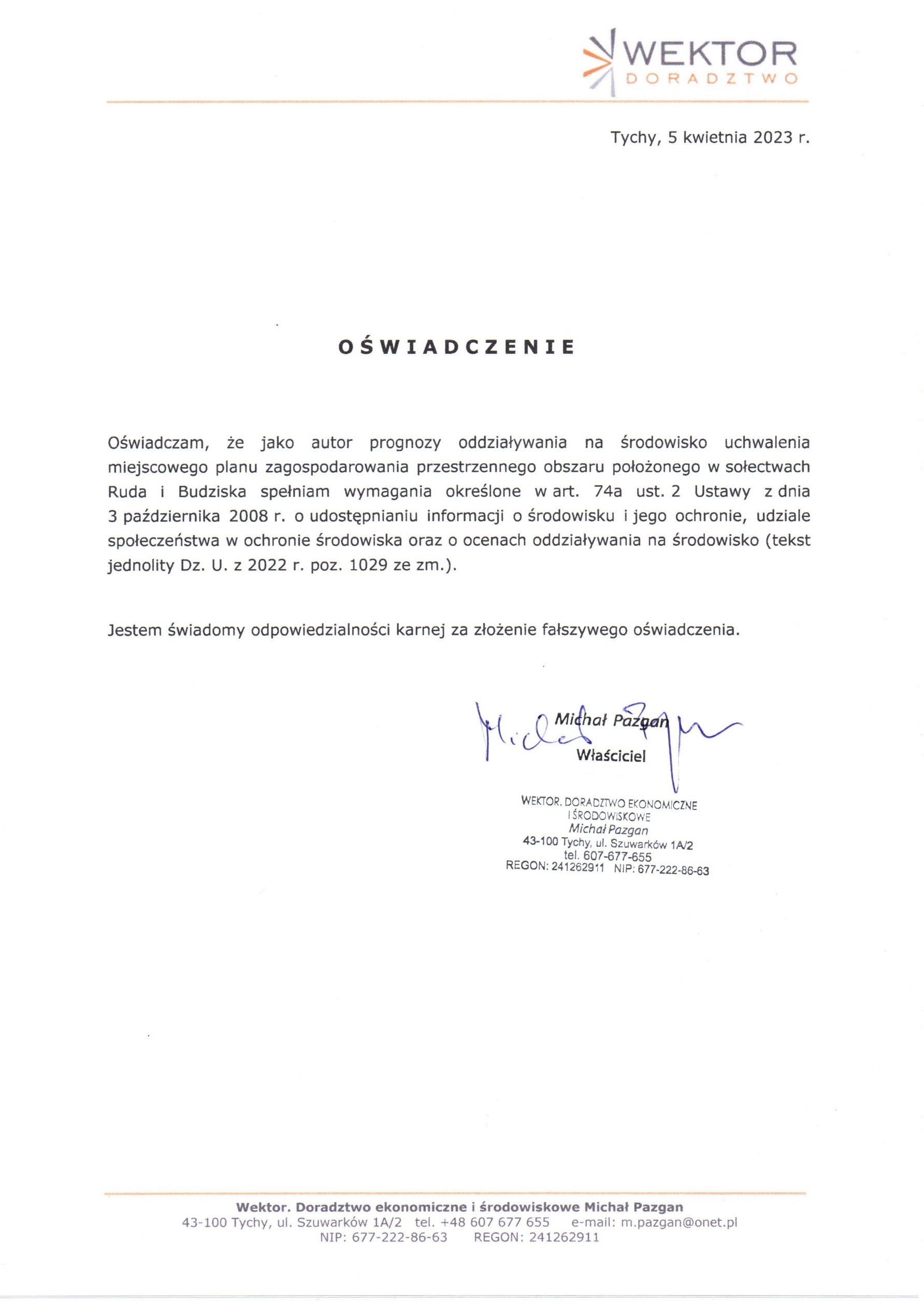 